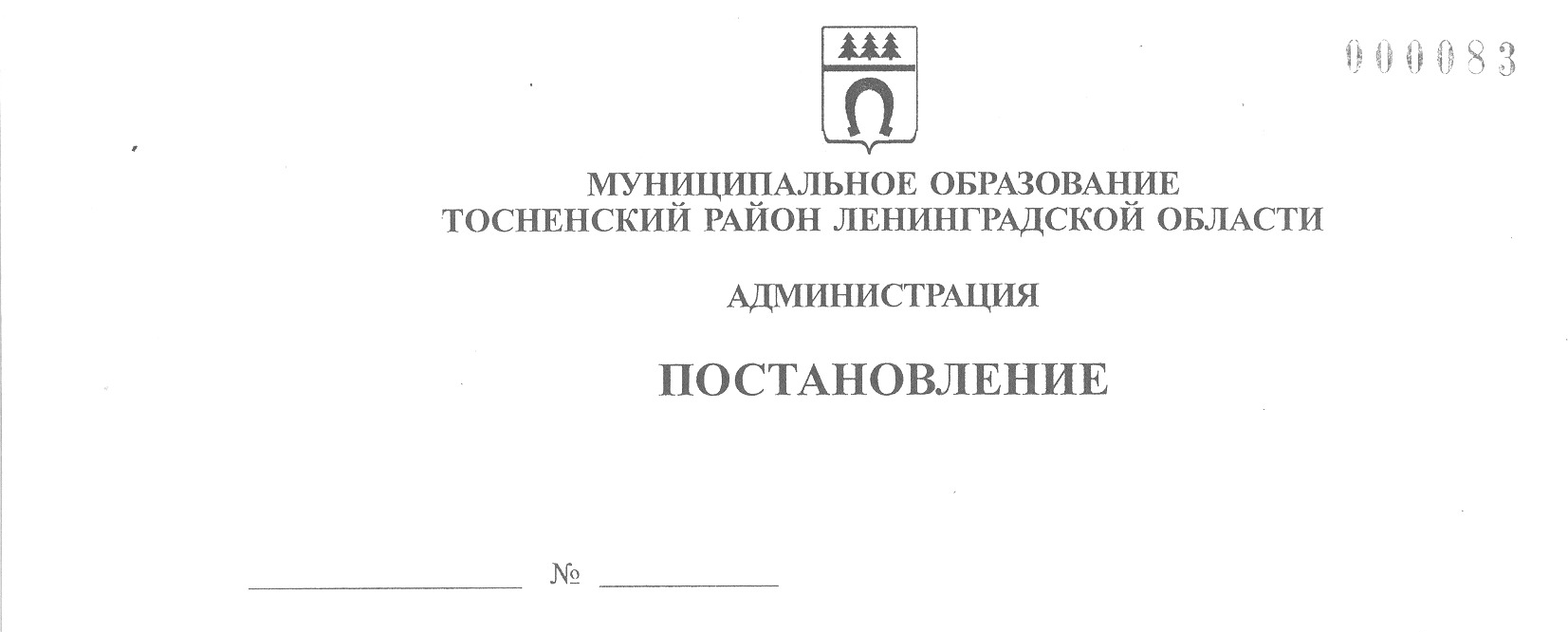 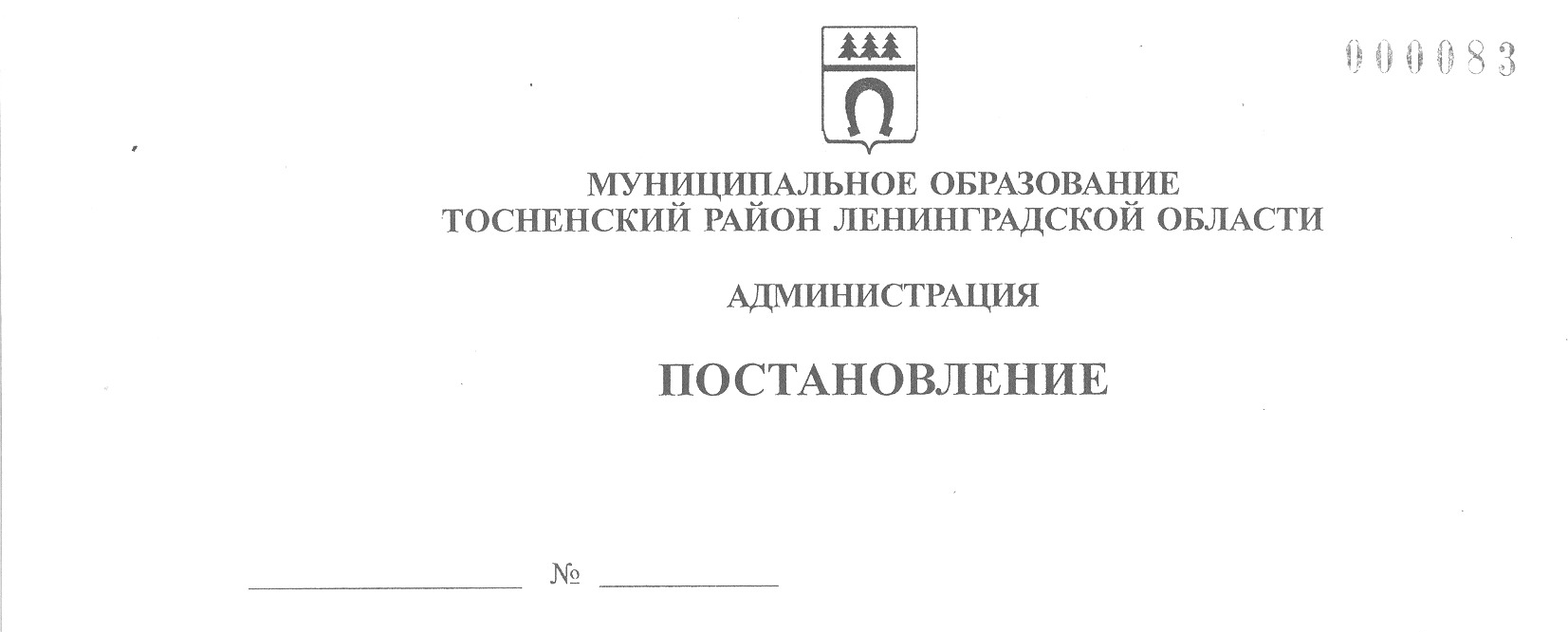 20.06.2022                                 2170-паОб утверждении списка руководителей структурных подразделений, заместителей главы администрации муниципального образования Тосненский район Ленинградской области, назначенных ответственными за осуществление координации работы и оказание практической помощи курируемым муниципальным образованиямВ целях взаимодействия администрации муниципального образования  Тосненский  район Ленинградской области с органами местного самоуправления городских и сельских поселений Тосненского района Ленинградской области администрация муниципального образования  Тосненский  район Ленинградской областиПОСТАНОВЛЯЕТ:1. Утвердить список руководителей структурных подразделений, заместителей главы администрации муниципального образования Тосненский район Ленинградской области, назначенных ответственными за осуществление координации работы и оказание практической помощи курируемым муниципальным образованиям (приложение).2. Признать утратившим силу постановление администрации муниципального образования Тосненский район Ленинградской области от 21.04.2020 № 712-па «Об утверждении списка руководителей структурных подразделений, заместителей главы администрации муниципального образования Тосненский район Ленинградской области, назначенных ответственными за осуществление координации работы и оказание практической помощи  курируемым муниципальным образованиям».3. Признать утратившим силу постановление администрации муниципального образования Тосненский район Ленинградской области от 25.02.2021 № 344-па «О внесении изменений  в список руководителей структурных подразделений, заместителей главы администрации муниципального образования Тосненский район Ленинградской области, назначенных ответственными за осуществление координации работы и оказание практической помощи курируемым муниципальным образованиям».4. Пресс-службе  комитета по организационной работе, местному самоуправлению, межнациональным и межконфессиональным отношениям администрации муниципального образования Тосненский  район Ленинградской области обнародовать настоящее постановление в порядке, установленном Уставом муниципального образования Тосненский  муниципальный  район Ленинградской  области.5. Контроль за исполнением постановления оставляю за собой.6. Настоящее постановление вступает в силу со дня его принятия. Глава администрации 						       А.Г. КлементьевТочилова Инна Вячеславовна, 8(81361)332619 гаПриложениек постановлению администрациимуниципального образованияТосненский район Ленинградской области   20.06.2022                     2170-паот   ______________ № _______СПИСОКруководителей структурных подразделений, заместителей главы администрации муниципального образования Тосненский район Ленинградской области, назначенных ответственными за осуществление координации  работы и оказание практической помощи курируемым муниципальным образованиям№ п/пНаименование поселенияФамилия, имя, отчество руководителяНикольское городское поселениеРоманцов Александр Алексеевич, заместитель главы администрации  муниципального образования Тосненский район Ленинградской областиЛюбанское городское поселениеГорленко Светлана Анатольевна, заместитель главы администрации муниципального образования Тосненский район Ленинградской областиУльяновское городское поселениеМурша Светлана Ивановна, заместитель главы администрации – председатель комитета финансов администрации муниципального образования Тосненский район Ленинградской областиКрасноборское городское поселениеЦай Игорь Александрович, заместитель главы администрации   муниципального образования Тосненский район Ленинградской области  по безопасностиТельмановское сельское  поселениеАнуфриев Олег Анатольевич, заместитель главы  администрации муниципального образования Тосненский район Ленинградской областиРябовское городское поселениеВоробьев Вячеслав Вячеславович, председатель комитета имущественных отношений  администрации муниципального образования Тосненский район Ленинградской областиФорносовское городское поселениеЛапкина Анна Сергеевна,  председатель комитета по архитектуре и градостроительству администрации муниципального образования Тосненский район Ленинградской области Федоровское городское  поселениеТычинский Илья Франкович,  первый  заместитель главы администрации муниципального образования Тосненский район Ленинградской областиШапкинское сельское поселениеВеселков Геннадий Геннадьевич, председатель комитета по жилищно-коммунальному хозяйству и благоустройству администрации муниципального образования Тосненский район Ленинградской областиЛисинское сельское поселениеЗапорожская Валентина Михайловна, председатель комитета образования администрации муниципального образования Тосненский район Ленинградской областиНурминское сельское поселениеСевостьянова Ольга Алексеевна, председатель комитета социально-экономического развития администрации муниципального образования Тосненский район Ленинградской областиТрубникоборское сельское поселениеВоробьева Оксана Владимировна, председатель комитета по организационной работе, местному самоуправлению, межнациональным и межконфессиональным отношениям администрации муниципального образования Тосненский район Ленинградской области